Texte 5 (p 23 à 26)Réponds aux questions par des phrases. Comment les autres enfants appellent-ils Fado?Les enfants l’ appellent Grenouille.Que suit Fado la première fois qu’il va dans la mer ?Il suit les poissons rouges.Qu’apprend-t-il à faire sous la mer grâce aux dauphins et aux baleines ?Il apprend à siffler dans la langue des dauphins, à chanter comme les baleines.Cherche dans la page 23, les descriptions qui te permettent de légender ce dessin. Complète par il s’il s’agit de Fado, ou par ils s’il s’agit des autres enfants.Il se sentit à l’aise dans l’eau. 			Ils barbotaient sans avancer.Ils faisaient beaucoup de bruit.			Il suivit à la nage les poissons rouges.Il  filait en silence vers le large.			ils se font gronder par Alnoo.Recopie la phrase prononcée par Alnoo. « Etes-vous des sardines ou des anchois pour vous éloigner ainsi ? Laissez Fado s’amuser seul avec ses parents de la mer.Ecris les lettres dans le bon ordre pour retrouver les mots mélangés. mgians : gamins	oocnpagmns :compagnons…		vargie : viragebbaroter : barboter…		alger :large…		ppleue : peupleDate : …………………………………………….. L’Enfant de la mertexte 5 (pages 23 à 26)  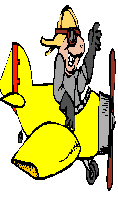 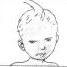 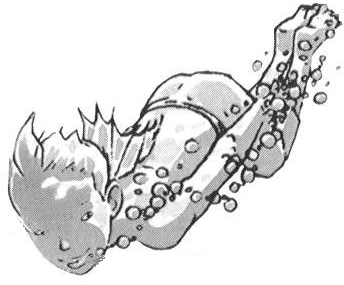 